Formulier aanlevering sprinklers uit oudere installaties voor laboratoriumkeuring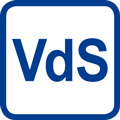 De sprinklers kunnen opgestuurd worden naar:VdS Nederland B.V.Mozartlaan 27A1217 CM HilversumVoor vragen kunt u contact opnemen met VdS Nederland B.V., tel. 035-7200100.OpdrachtgeverInkoopopdrachtObject/projectnummerLocatie van de sprinklers in het gebouwAantal uitgenomen sprinklersFabrikantOverige: Typenummer fabrikantBouwjaarSoort installatie (nat/droog/…)Soort hittegevoelig element (glasbulb/smeltverbinding)AanspreektemperatuurMaat draadaansluitingPositie (SSU/SSP/CUP/DHSW/DP….)RTI-klasse (QR/SR)